О наведении порядка Под наведением порядка на земле понимается деятельность по благоустройству, озеленению, содержанию и поддержанию в чистоте территорий (объектов) области, района, города и района в городе, направленная на приведение этих территорий (объектов) в состояние, удовлетворяющее критериям. Ежегодно данному вопросу уделяется особое внимание.В текущем году также сформирован республиканский план мероприятий по наведению порядка на земле в 2023 году (далее – республиканский план), утвержденный Заместителем Премьер-министра Республики Беларусь                   Зайцем Л.К. 25 января 2023 г. № 06/214-22/67. Планом действий определены основные мероприятия, сроки выполнения и ответственные исполнители.В целях благоустройства, озеленения, содержания и поддержании в надлежащем санитарном состоянии территорий (объектов) города решением Минского городского Совета депутатов от 24 февраля 2023 г. № 466 утвержден План действий по наведению порядка и благоустройству территории г. Минска на 2023 год.Комитетом в свою очередь в рамках осуществления контроля в части соблюдения законодательства в области охраны окружающей среды систематически проводятся контрольные мероприятия.По состоянию на 01.12.2023 выявлено 2529 нарушений, проведено 353 контрольно-аналитических мероприятия. По фактам выявленных нарушений законодательства в области охраны окружающей среды в части наведения порядка на земле выдано 2355 пунктов рекомендаций и предписаний, направлено 174 информационных письма, привлечено к ответственности в виде штрафа 56 виновных лиц на общую сумму 57942 рубля, а также 310 ответственных лиц освобождены от административной ответственности с вынесением предупреждения.Среди выявленных нарушений и проблемных вопросов по-прежнему основными остаются проблемы несвоевременного принятие мер по поддержанию пользователями земельных участков надлежащего состояния территорий, несвоевременный вывоз отходов и их складирование в несанкционированных местах.С целью информирования граждан по вопросам наведения порядка на земле на постоянной основе организовано широкое освещение в СМИ вопросов связанных с наведением порядка и обустройством территории г.Минска. Работа по наведению порядка на земле продолжается и находится на постоянном контроле.Заводской район г.Минска, ул. Голодеда, 11                   До                                                                       После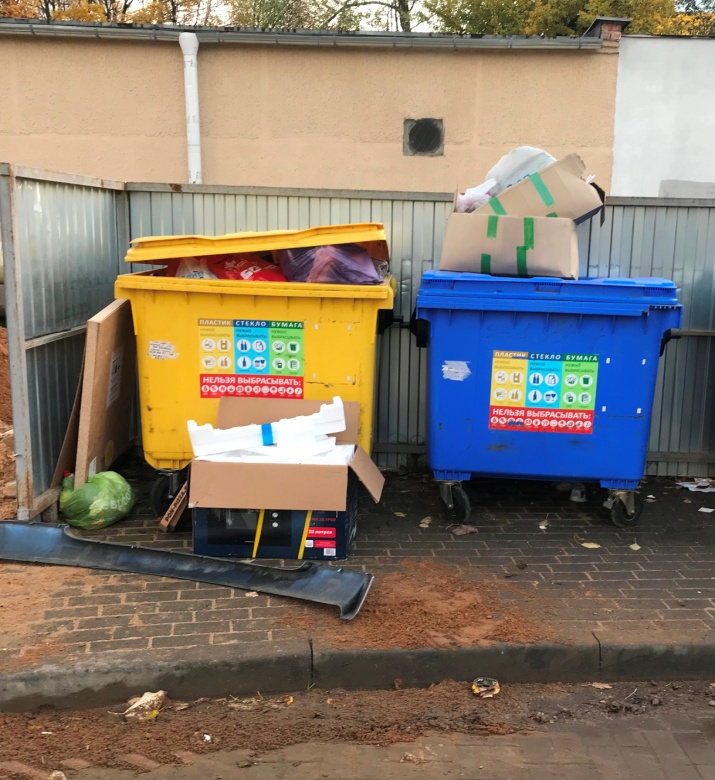 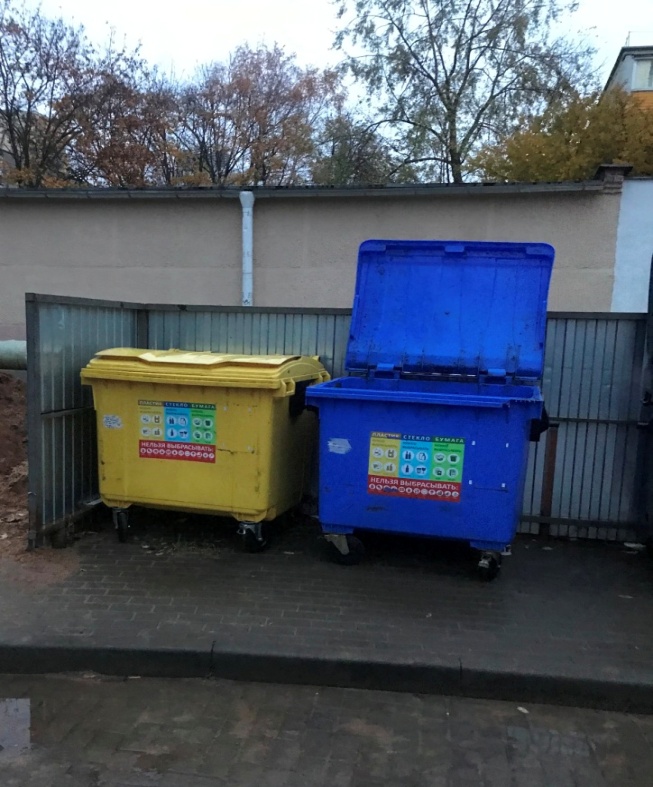 Московский район г.Минска, пр.Газеты Звязда 32,                      До                                             После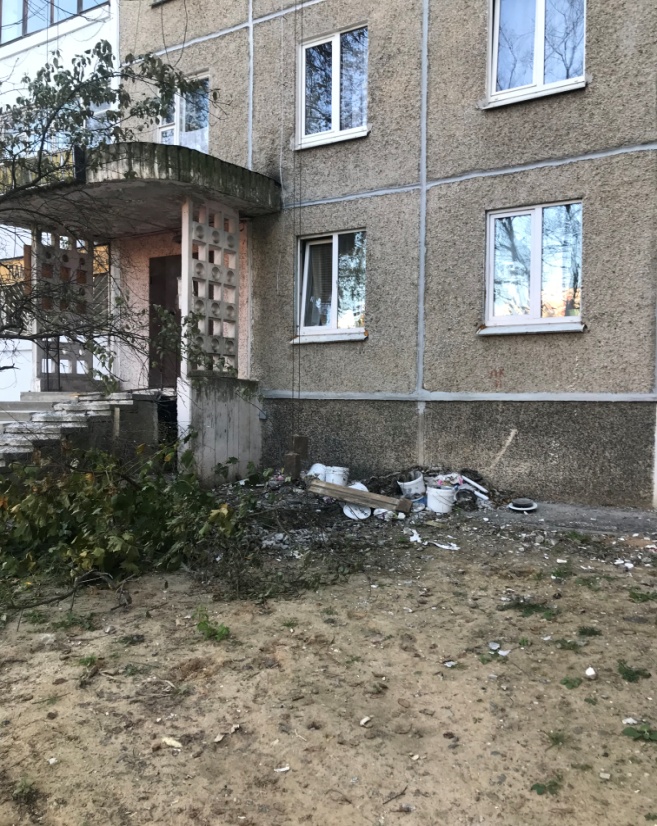 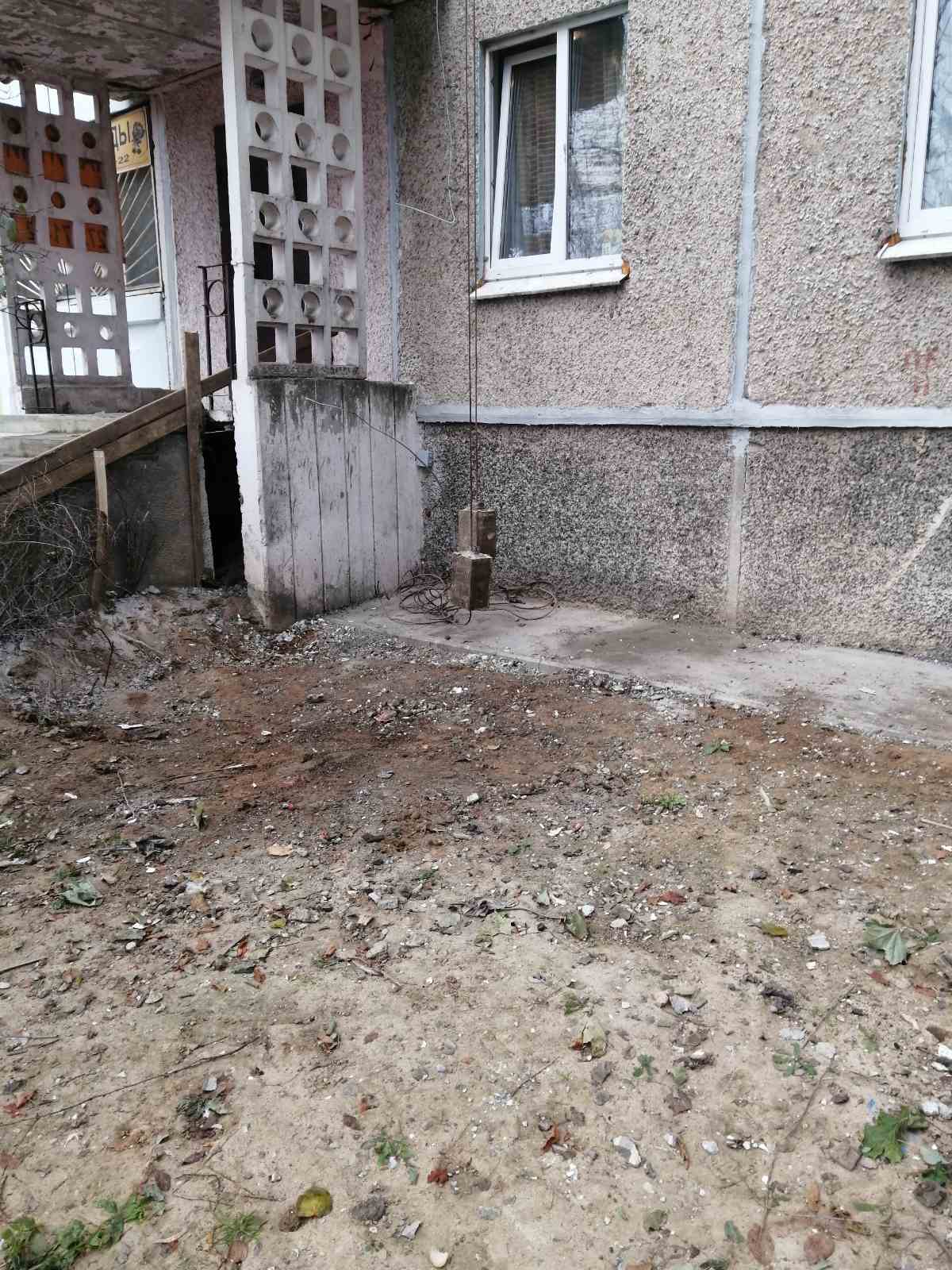 Октябрьский район, г.Минска, площадка для складирования снега (ул. Казинца 44Г), 	До                                                         После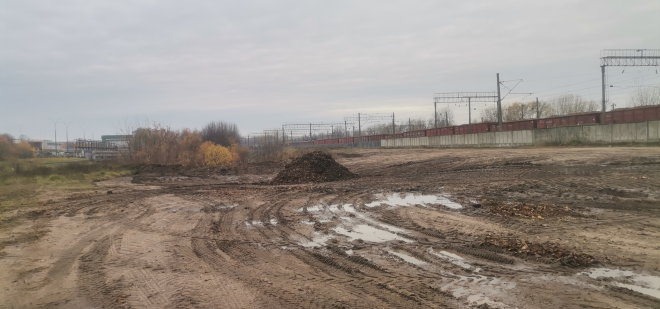 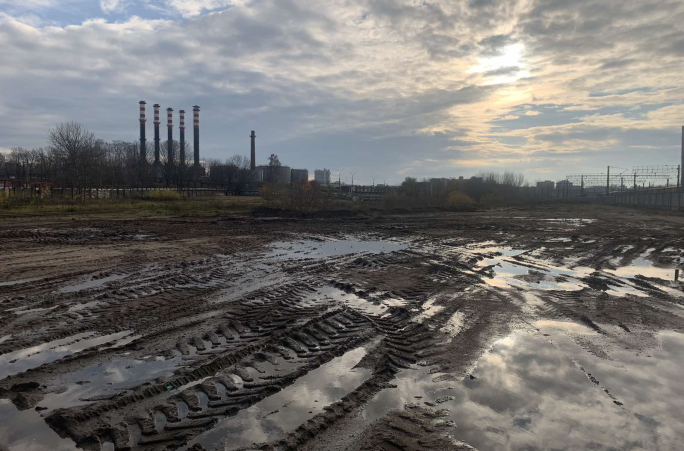 Заводской район г.Минска, ул.Одесская, 28,                           До                                                                        После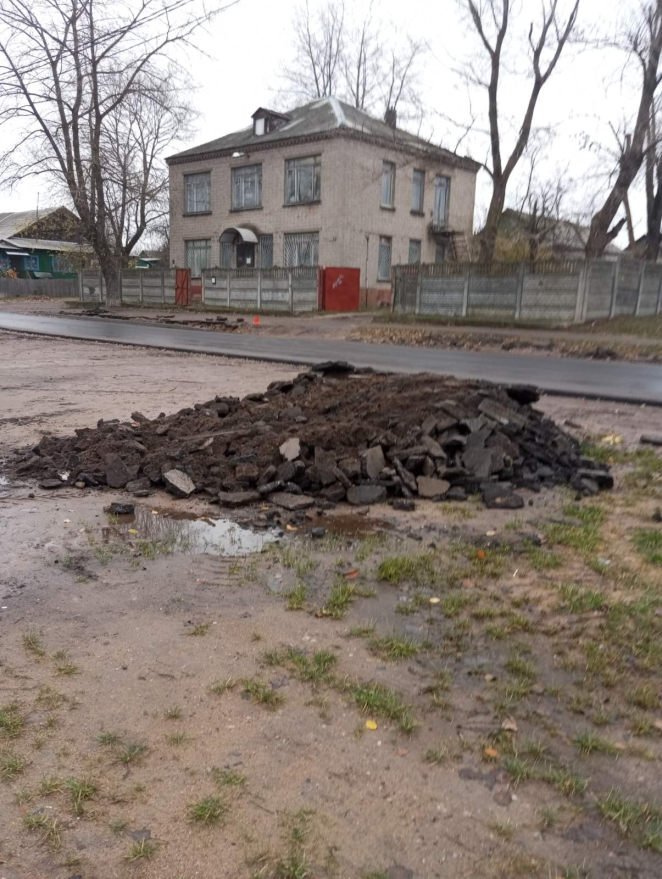 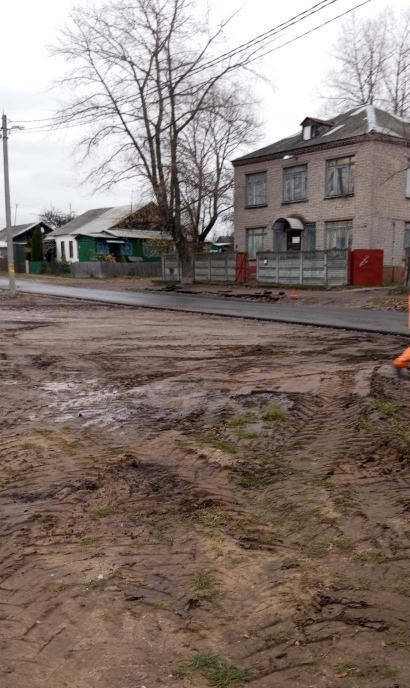 Советский района г.Минска, ул. Олешева, 137А	До                                                           После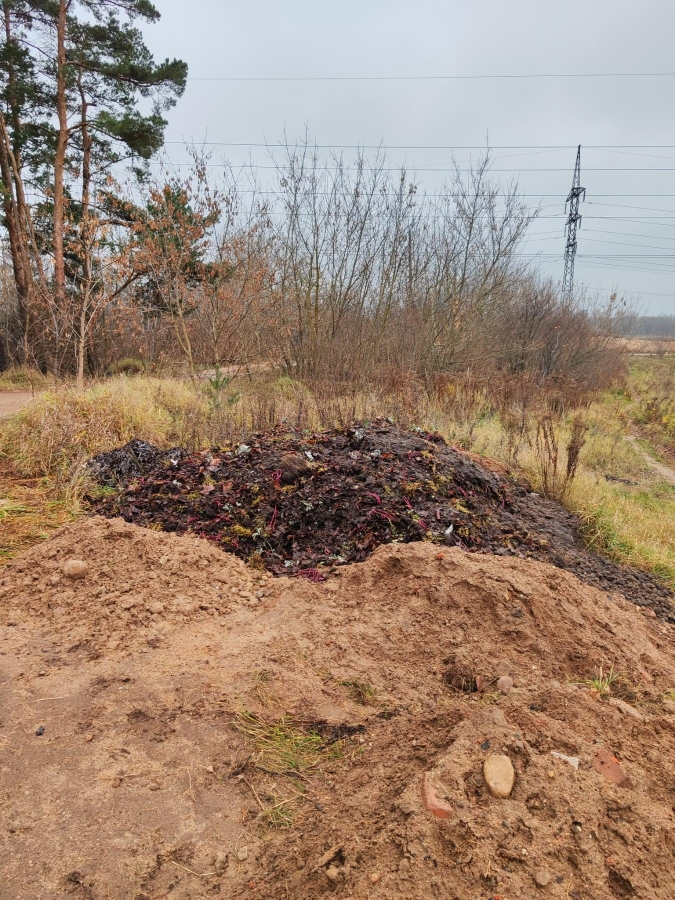 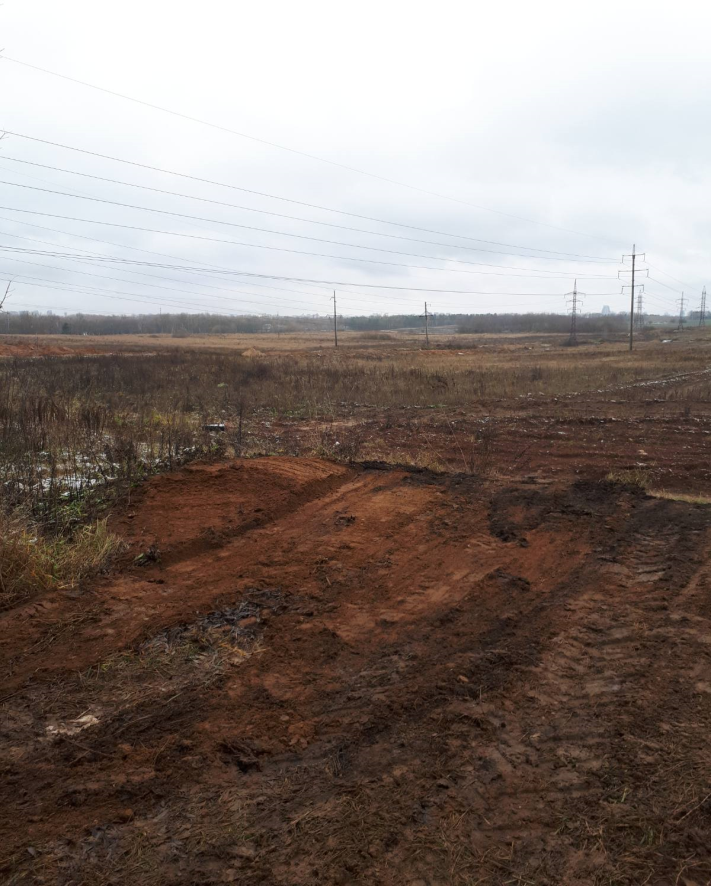 